   ZESPÓŁ SZKÓŁ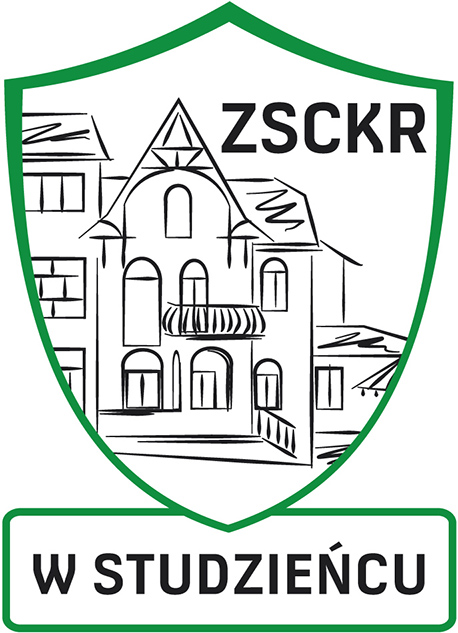 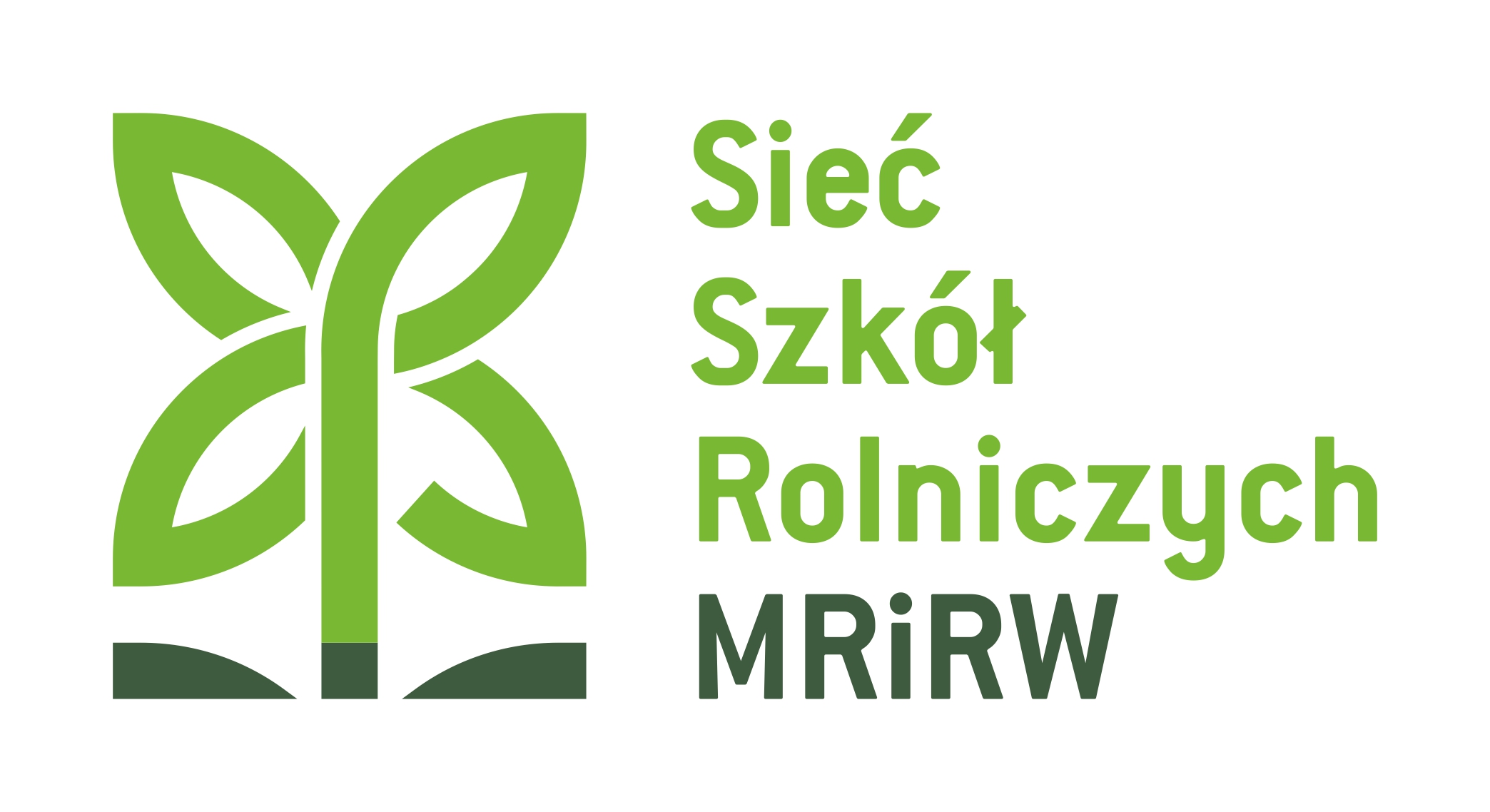         CENTRUM KSZTAŁCENIA ROLNICZEGO  w STUDZIEŃCU  Studzieniec 30, 09-200 Sierpctel. 24 275 08 10  sekretariat@estudzieniec.pl							Dyrektor							Zespołu Szkół Centrum Kształcenia							Rolniczego w StudzieńcuWniosek o przyjęcie do internatuProszę o przyjęcie mnie do internatu w roku szkolnym 20…/20….OŚWIADCZENIE:Oświadczam, że należną kwotę za wyżywienie w internacie syna / córki będę wpłacać regularnie do 10 – tego każdego miesiąca oraz ponoszę odpowiedzialność materialną za ewentualne, umyślne szkody wyrządzone w internacie. 	Zobowiązuję się do informowania           i udzielania wskazówek o stanie zdrowia syna /córki mających wpływ na postępowanie wychowawców w zakresie troski o zdrowie.UWAGI:…………………………………………………………………………………………………………………………………………………………………………………………………………………………………………………………………………………………………………………………………………………………………………………………………………………………………………data i podpis ucznia1. Dane osobowe :1. Dane osobowe :1. Dane osobowe :1. Dane osobowe :1. Dane osobowe :1. Dane osobowe :1. Dane osobowe :1. Dane osobowe :1. Dane osobowe :1. Dane osobowe :1. Dane osobowe :1. Dane osobowe :1. Dane osobowe :Imię i nazwisko uczniaKlasaData i miejsce urodzeniaPESELW przypadku braku numeru PESEL należy podać serię i numer paszportu lub innego dokumentu potwierdzającego tożsamość:W przypadku braku numeru PESEL należy podać serię i numer paszportu lub innego dokumentu potwierdzającego tożsamość:W przypadku braku numeru PESEL należy podać serię i numer paszportu lub innego dokumentu potwierdzającego tożsamość:W przypadku braku numeru PESEL należy podać serię i numer paszportu lub innego dokumentu potwierdzającego tożsamość:W przypadku braku numeru PESEL należy podać serię i numer paszportu lub innego dokumentu potwierdzającego tożsamość:W przypadku braku numeru PESEL należy podać serię i numer paszportu lub innego dokumentu potwierdzającego tożsamość:W przypadku braku numeru PESEL należy podać serię i numer paszportu lub innego dokumentu potwierdzającego tożsamość:W przypadku braku numeru PESEL należy podać serię i numer paszportu lub innego dokumentu potwierdzającego tożsamość:W przypadku braku numeru PESEL należy podać serię i numer paszportu lub innego dokumentu potwierdzającego tożsamość:W przypadku braku numeru PESEL należy podać serię i numer paszportu lub innego dokumentu potwierdzającego tożsamość:W przypadku braku numeru PESEL należy podać serię i numer paszportu lub innego dokumentu potwierdzającego tożsamość:W przypadku braku numeru PESEL należy podać serię i numer paszportu lub innego dokumentu potwierdzającego tożsamość:W przypadku braku numeru PESEL należy podać serię i numer paszportu lub innego dokumentu potwierdzającego tożsamość:Telefon uczniaAdres zamieszkania uczniaImię ojcaTelefon ojcaImię matkiTelefon matkiImię i nazwisko opiekunów prawnychTelefon opiekunówOdległość w kilometrach z miejsca zamieszkania do szkołyMożliwość dojazdu komunikacją publiczną (zaznacz „x” przy właściwej odpowiedzi)TAKTAKTAKTAKTAKTAKNIENIENIENIENIENIEStudzieniecdniapodpis rodziców/opiekunów prawnych